K2 – DFDnes budeme pokračovat . Po úvodu do osvícenské filozofie si prostudujte první dva představitele, jimiž jsou Ch. L. de Montesquieu a J. J. Rousseaua udělejte si výpisky.Text už jste dostali minule, ale vkládám znova. Také vkládám odkaz na videa o Rousseauovi. Bohužel jsem nenašla nic v češtině, ale vím, že vy už umíte anglicky hezky.https://www.youtube.com/watch?v=81KfDXTTtXEhttps://www.youtube.com/watch?v=qvjrE5nc4xs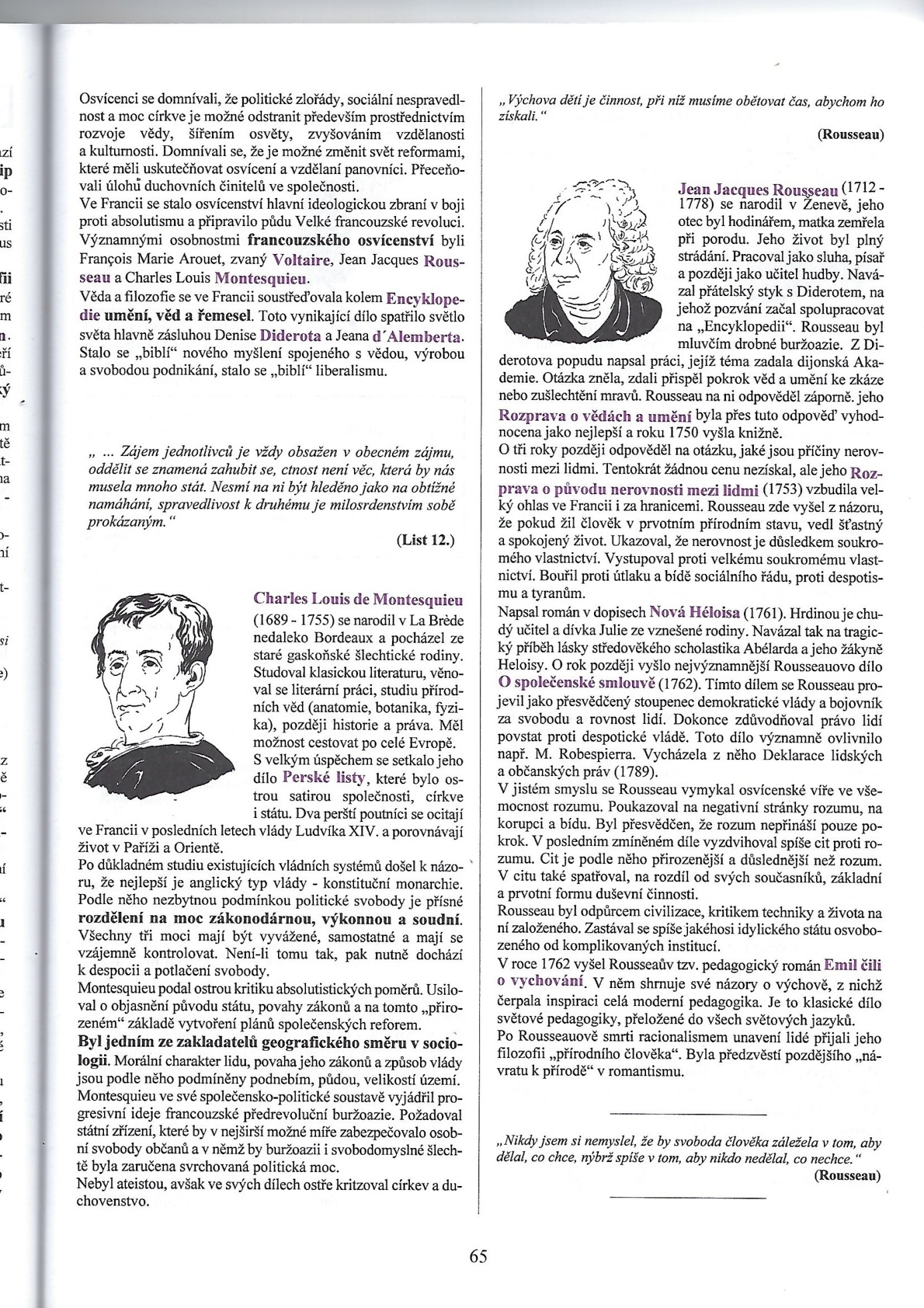 